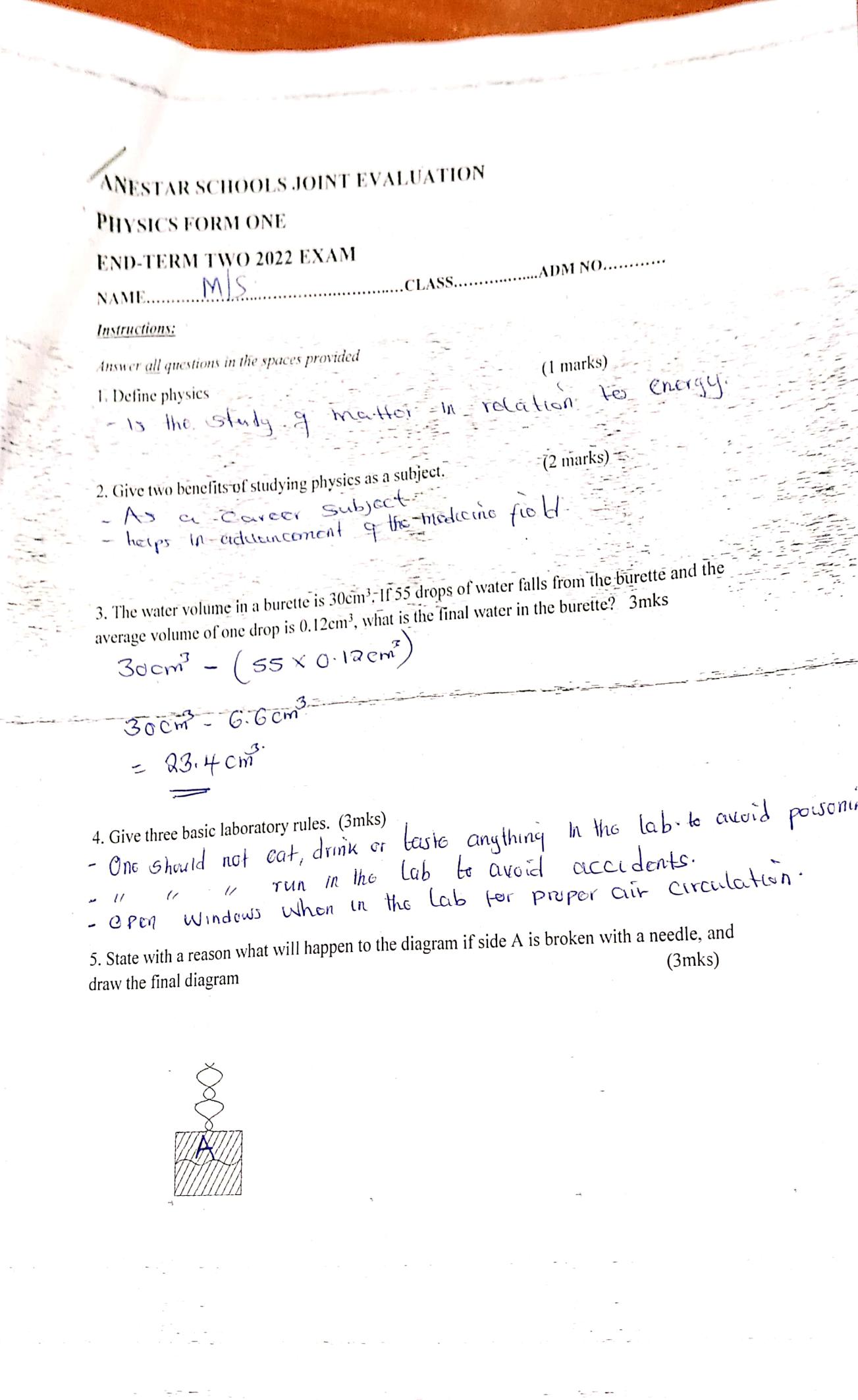  CamScanner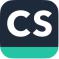 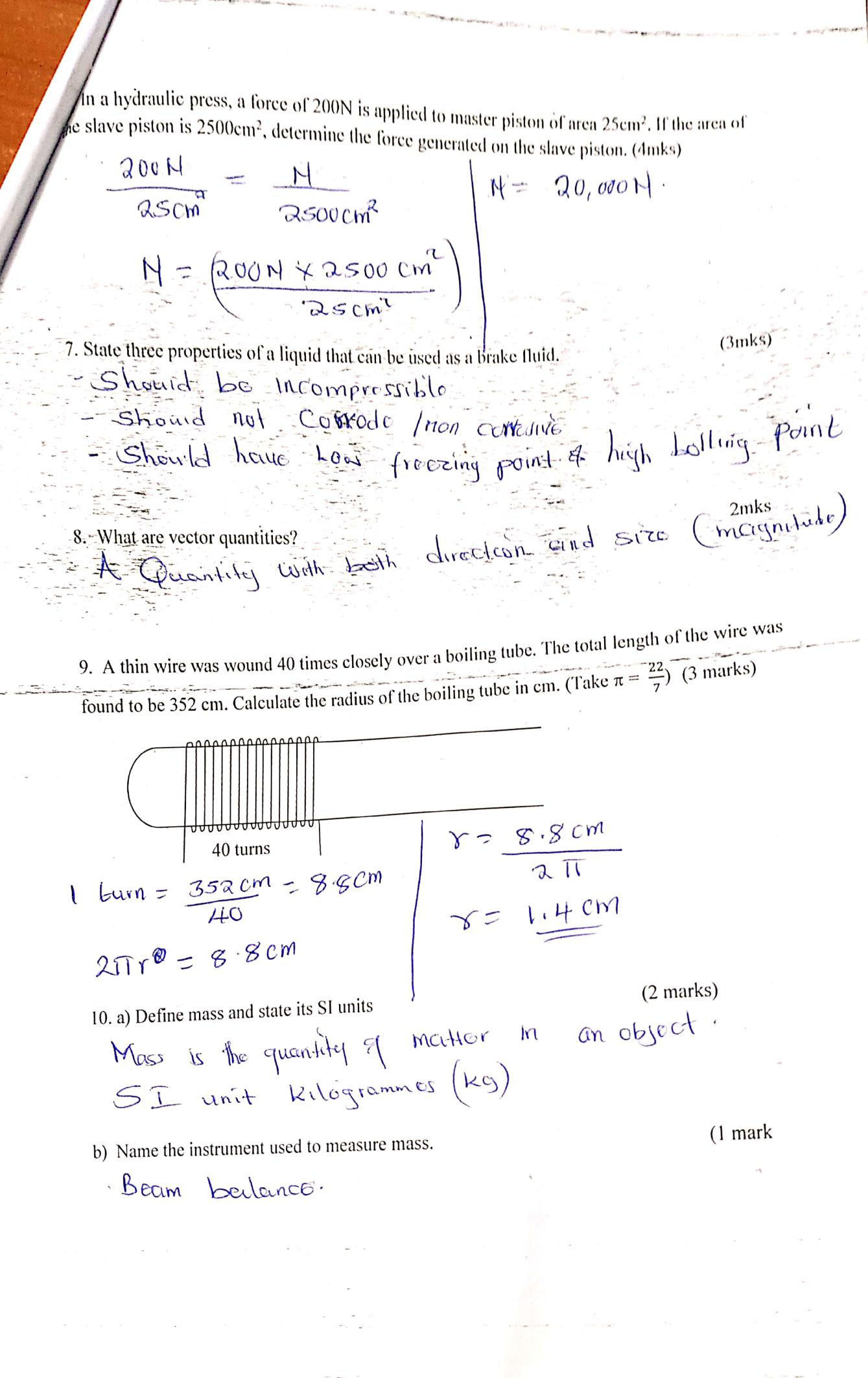  CamScanner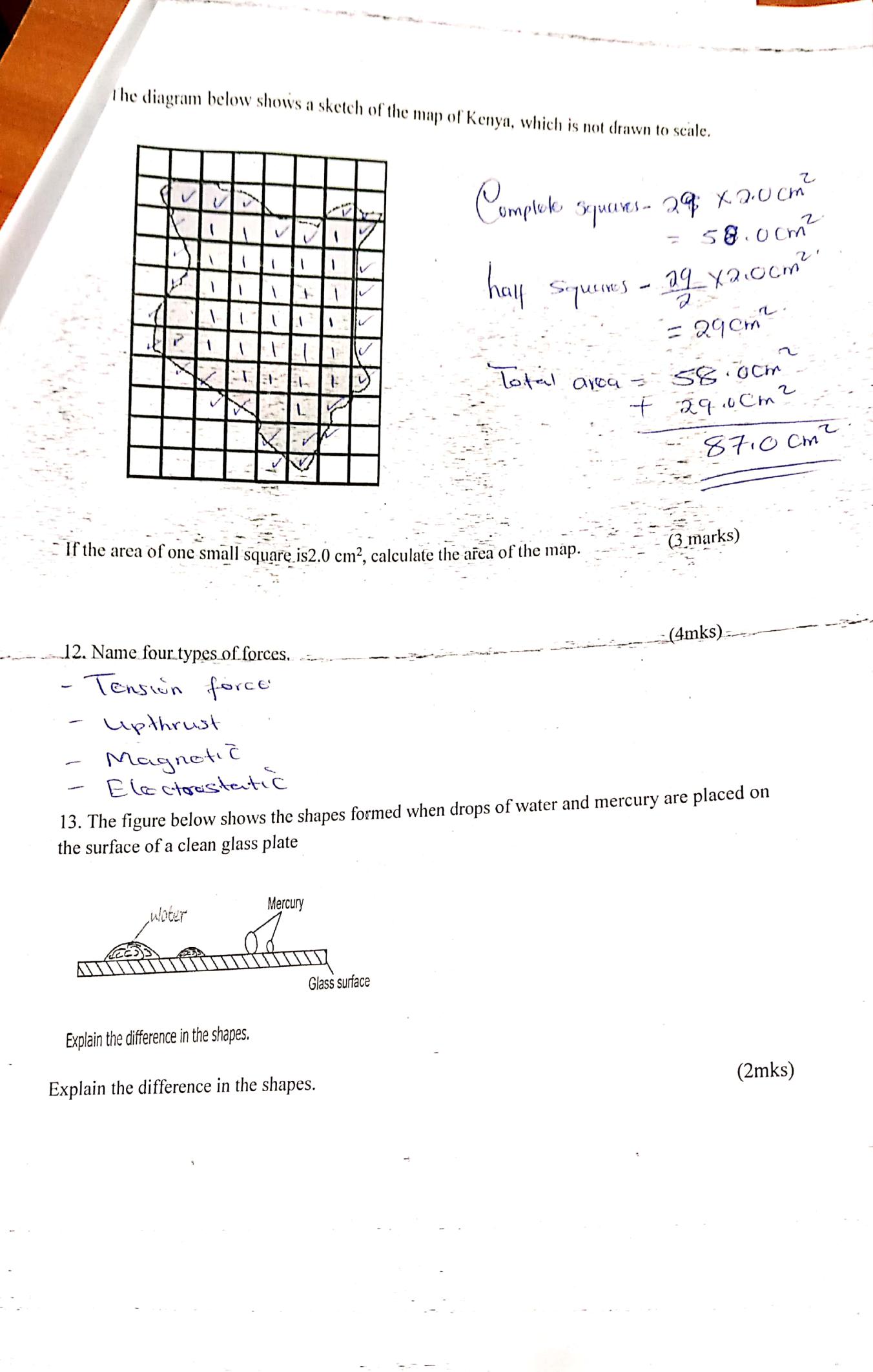  CamScanner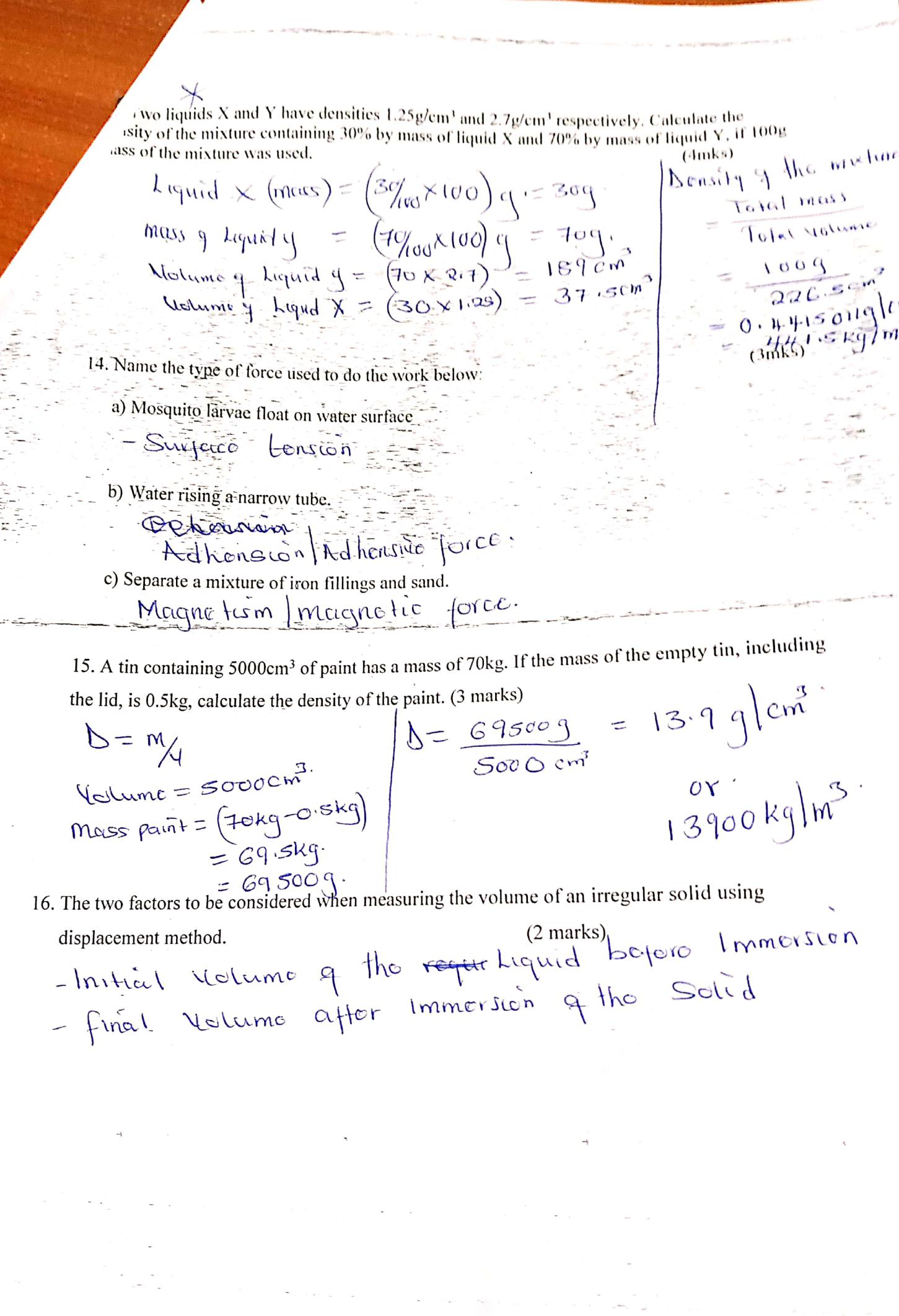  CamScanner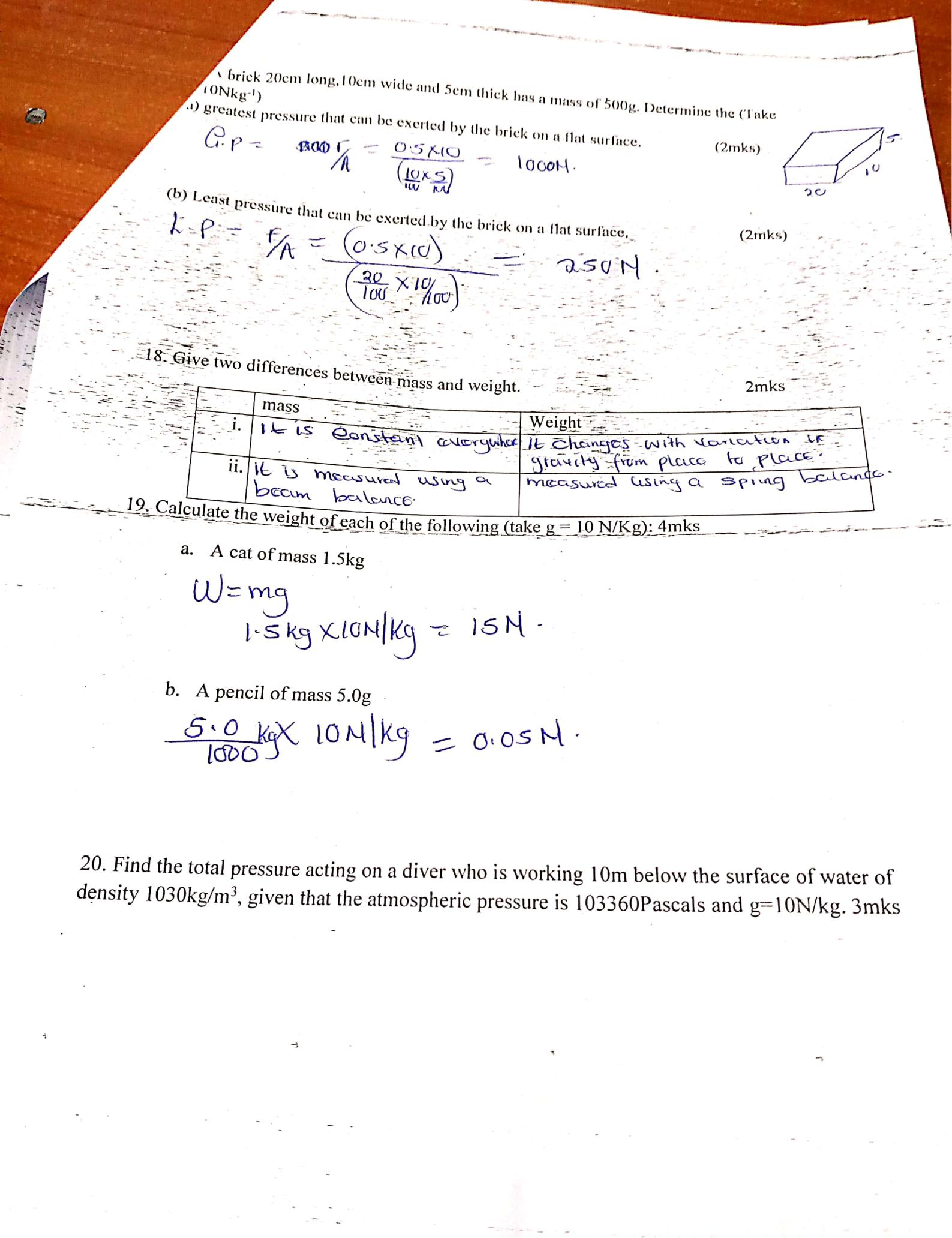  CamScanner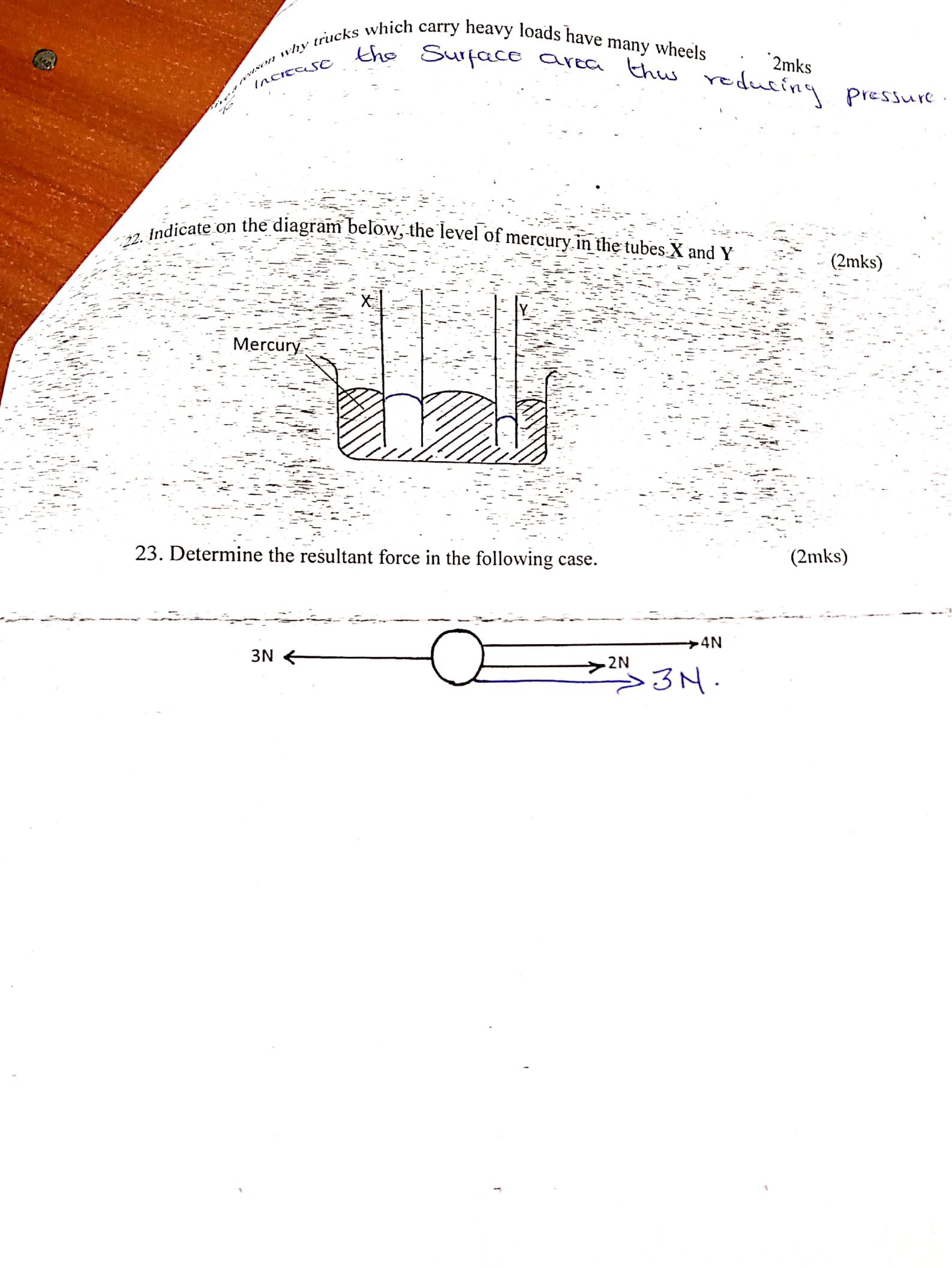  CamScanner